Rhode Island College Early Childhood Education Graduate ProgramGraduate Course Offerings  Spring 2022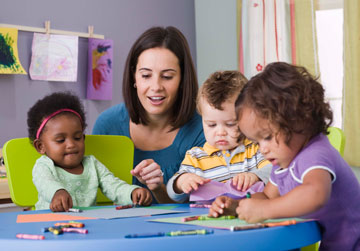 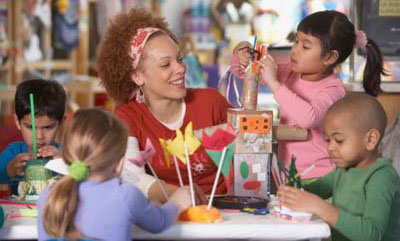 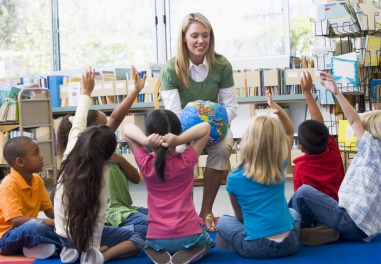 ECED 503 ECED 503: Infants and Toddlers in Early Care and Education Programs TBA, Online SynchronousCall number for registration purposes: 22091Components of quality group care for infants and toddlers are analyzed. Topics include professional responsibilities, health and safety routines, appropriate materials and environments, and legal issues for childcare providers. ECED 505: Early Childhood Education and Development Issues Thursday, 4:00-6:50 PM, Hybrid Call number for registration purposes: 22208Foster an in-depth understanding from various theoretical perspectives and issues of young children’s educational, physical, social, emotional, and cognitive development by focusing on typical and atypical growth, multicultural contexts, and characteristics. ECED 512: Working with Families: Building Home-School PartnershipsWednesday, 4:00-6:50 PM, HybridCall number for registration purposes: 22207 Develop an understanding of parenting, working with families within diverse multicultural, sociocultural contexts and building school, community, and family partnerships. ECED 661: Directing Early Care and Education Programs TBA, Online Synchronous Call number for registration purposes: 22209 Analyze quality early care and education programs and the administrative functions to maintain and improve programs. Topics include staff training, supervision, licensing, and budgeting.Register on-line at www.ric.edu   For further information, please contact Dr. McGuire-Schwartz at Mmcguire@ric.edu